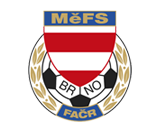 NOMINAČNÍ LISTINAvýběru MěFS Brno, hráčů U12 – r. 2011Akce: 			MOS - výběry OFS hráčů U 12 – r. 2011 Místo akce:		Pohořelice, ČT 20.10.2022Sraz:			Brno, hala Morenda, Vídeňská 470/9, v 8:50      Ukončení akce:	Brno, hala Morenda, Vídeňská 470/9, cca v 16:00      Vybavení:	kopačky na umělou trávu, chrániče, míč č. 4, lahev na pití, brankáři rukavice,  kartičku pojištěnce, další potřebné zápasové vybaveníNominace hráčů U12:Trenéři výběru: 	Bureš Dominik, Uhlíř RadekVedoucí výběru: 	Skoumal ZdeněkV krajním případě lze vyrozumět telefonicky p. Skoumala Zdeňka – tel. +420 604 547 876Za účast hráčů na srazu odpovídá mateřský oddíl. V případě neomluvené neúčasti nominovaných hráčů se klub vystavuje postihu dle článku 17 bod 3 RFS!V Brně 15.10.2022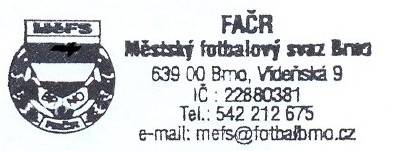    	Ondřej Šafránek, v.r.					               Mgr. Jan Maroši, v.r.	 předseda KM MěFS						   předseda VV MěFSZa správnost:		Libor Charvátsekretář MěFSpříjmení a jménomateřský klubPrchal AdamTJ Tatran BohuniceKozák MatějTJ Tatran BohuniceNekovář SamuelTJ Tatran BohuniceVaněk ŠimonTJ Tatran BohuniceTakáč TomášTJ Tatran BohunicePuchner MarekFC DOSTA Bystrc - KníničkyMayer NicolasFC DOSTA Bystrc - KníničkySedláček MichalFC DOSTA Bystrc - KníničkyKolařík JakubFC DOSTA Bystrc - KníničkyDrápal MatyášFC DOSTA Bystrc - KníničkyMaliňák MarekTJ Start BrnoMatyáš KamilTJ Start BrnoKlvaňa TomášČAFC Židenice 2011Novák NicolasČAFC Židenice 2011Žák DavidFC SoběšiceOpluštil MilanFC MedlánkyHeger RadimTJ Sokol Bílovice nad Svitavou